Муниципальное автономное дошкольное образовательное учреждение городского округа Саранск  «Центр развития ребенка – детский сад № 90»Спортивное развлечение «Лукоморские следопыты»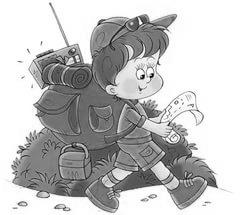                                                                        Подготовила : Рубцова Е.Г.                                          воспитатель высшей                                                         квалификационной категорииСаранск2019Задачи:• Прививать детям навыки и привычки ЗОЖ в процессе игровой, двигательной, коммуникативной деятельности• Развивать быстроту, ловкость, внимание• Воспитывать интерес к сказкам• Создавать положительный эмоциональный настройИнвентарь: Костюм «кота», 2 веника, одноразовые стаканчики, 2 мяча, 2 рюкзака, аудиозапись.Ход мероприятияЗвучит музыкакот: Здравствуйте, ребята! Вы знаете, кто я? А из какой сказки я пришел? А мне Баба Яга сказала, что вы сказки не знаете, вот я и пришел к вам, чтобы проверить вас.Хотите отправиться со мной в сказочное путешествие?Тогда начнем, слушайте мою загадку!Эту как зовут старушку?Просит бабушка избушку:«Разверни-ка свой фасад:Ко мне — перед, к лесу — зад!»Топнет костяной ногой.Звать бабулечку.Эстафета «Баба Яга» лететь на метелках туда и обратно.Жили братья-толстячки,Все три носа — пятачки.Старший братец — всех умней,Дом построил из камней.Отвечайте-ка, ребята,Кто те братья?.Эстафета «Три поросенка» строим домики из стаканчиков.На тарелочке лежал,Как остыл и убежал.Встретил он зверей в лесу,На беду свою — лису.Ей попался на зубокКруглый, вкусный.Эстафета «Колобок» передача мяча в колоннах.Отвечайте на вопрос:Кто в корзине Машу нёс,Кто садился на пенёкИ хотел съесть пирожок?Сказочку ты знаешь ведь?Кто же это был? …Эстафета «Маша и медведь» бег «Змейкой» с рюкзаком за спинойЗагадки:1. На снежных санях Королева,По зимнему небу летела.Коснулась мальца, невзначай.Холодным, недобрым стал …2. Дыму, дыму-то кругом!Кто бежит с большим ведром,Кто с ушатом… Вот кошмар!В доме у кого пожар?Подгорел чей хвост немножко?Погорелец — тётя …3. Лисий дом был изо льда.Солнце вышло — вмиг вода.Из домишки лубяногоЛисичка выгнала косого.Эта сказка вам знакома?Кто лису прогнал из дома?4. В квартире звонил телефон.Со мной говорил папа Слон,Просил шоколад. Больше пуда!Скажи-ка, звонил он откуда?5. Бабушка девочку очень любила.Шапочку красную ей подарила.Девочка имя забыла свое.А ну, подскажите имя ее. (Красная Шапочка)6. Лечит маленьких детей,Лечит птичек и зверей,Сквозь очки свои глядитДобрый доктор. (Айболит).7. У отца был мальчик странный,Необычный - деревянный.Но любил папаша сына.Что за странныйЧеловечек деревянныйНа земле и под водойИщет ключик золотой?Всюду нос сует он длинный.Кто же это?. (Буратино).кот: молодцы ребята! Теперь я уверен, что вы знаете и любите сказки! Примите за это от меня сладкий подарок!